The 14th International Conference & Global Competition on Systematic Innovation(ICSI & GCSI)   Dates: October 13-15, 2023Web: https://www.i-sim.org/icsi2023Payment Instructions Credit Card Payment AuthorizationVISA / Master/ JCB Cardholder Authorization FormMerchant Name: Society of Systematic Innovation. (No: 006-10651924-4001)Please fax or e-mail the filled registration form with a copy of bank remittance note or a filled credit card authorization form to the Conference Secretariat: Fax: +886-3-572-3210 ; E-mail: icsi2023@i-sim.org First Name:(as it appears on card)Middle Name(S): Last Name:(as it appears on card)(as it appears on card)(as it appears on card)Card Type:□ VISA   □ MASTER CAR□ JCBExpiration Date:(month / year)/Card Number:       -         -       -              -         -       -              -         -       -       Security Code: 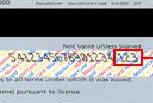 Transaction Date:/     /Issue Bank:Amount Authorized:(Note: Credit card payment is subject to an extra bank charge of 2.5%)(Note: Credit card payment is subject to an extra bank charge of 2.5%)(Note: Credit card payment is subject to an extra bank charge of 2.5%)Signature:(The Same As The Signature On Your Card)(The Same As The Signature On Your Card)(The Same As The Signature On Your Card)Item(s) Purchased:Special Messages: